OKTOBRSKE RADOSTI NA PŠ PODKUMNa PŠ Podkum smo se v mesecu oktobru poučili o nevarnosti požarov, pogovarjali pa smo se tudi o drugih naravnih nesrečah ter o našem ravnanju v takih primerih. Nato smo uporabili svojo kreativno žilico ter izdelali požar iz papirja. Tople in sončne dni smo izkoristili za igre na sončku ter za učenje v učilnici na prostem.Ob koncu meseca se nismo ustrašili niti prihajajoče noči čarovnic. Čarovnice in vampirji ter druga strašna bitja se lahko skrijejo, saj jih bomo pregnali z bučami, ki smo jih skupaj izdelali. Zdaj pa veselo na počitnice!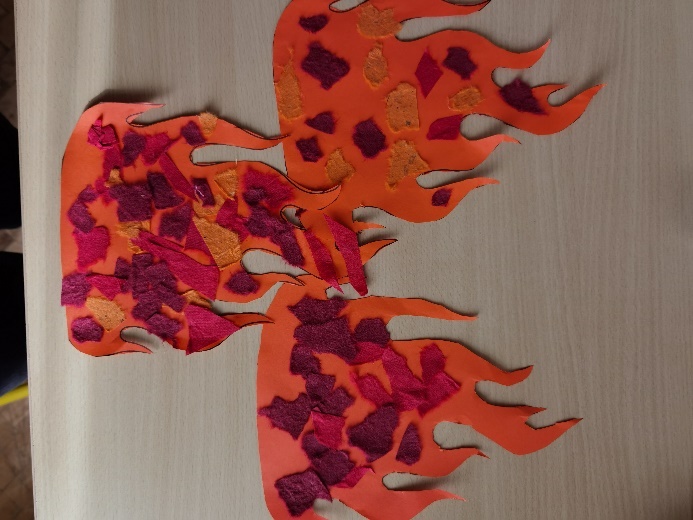 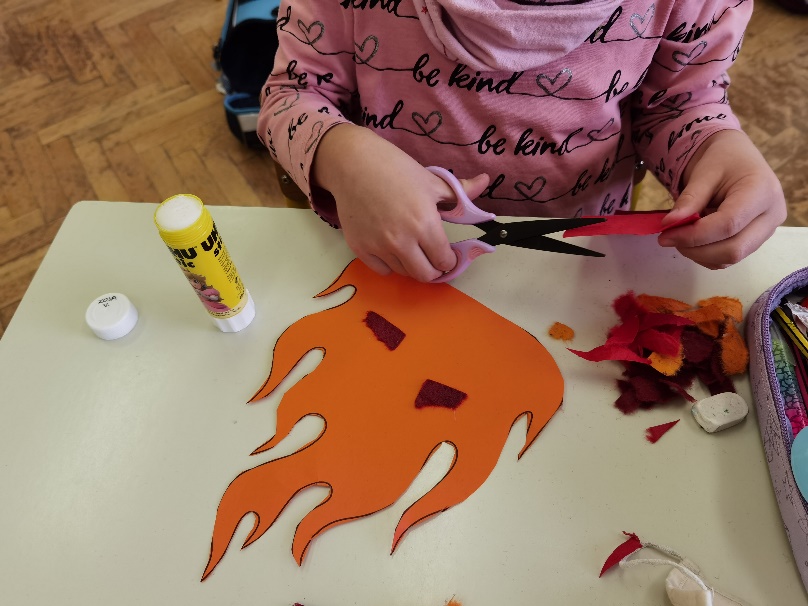 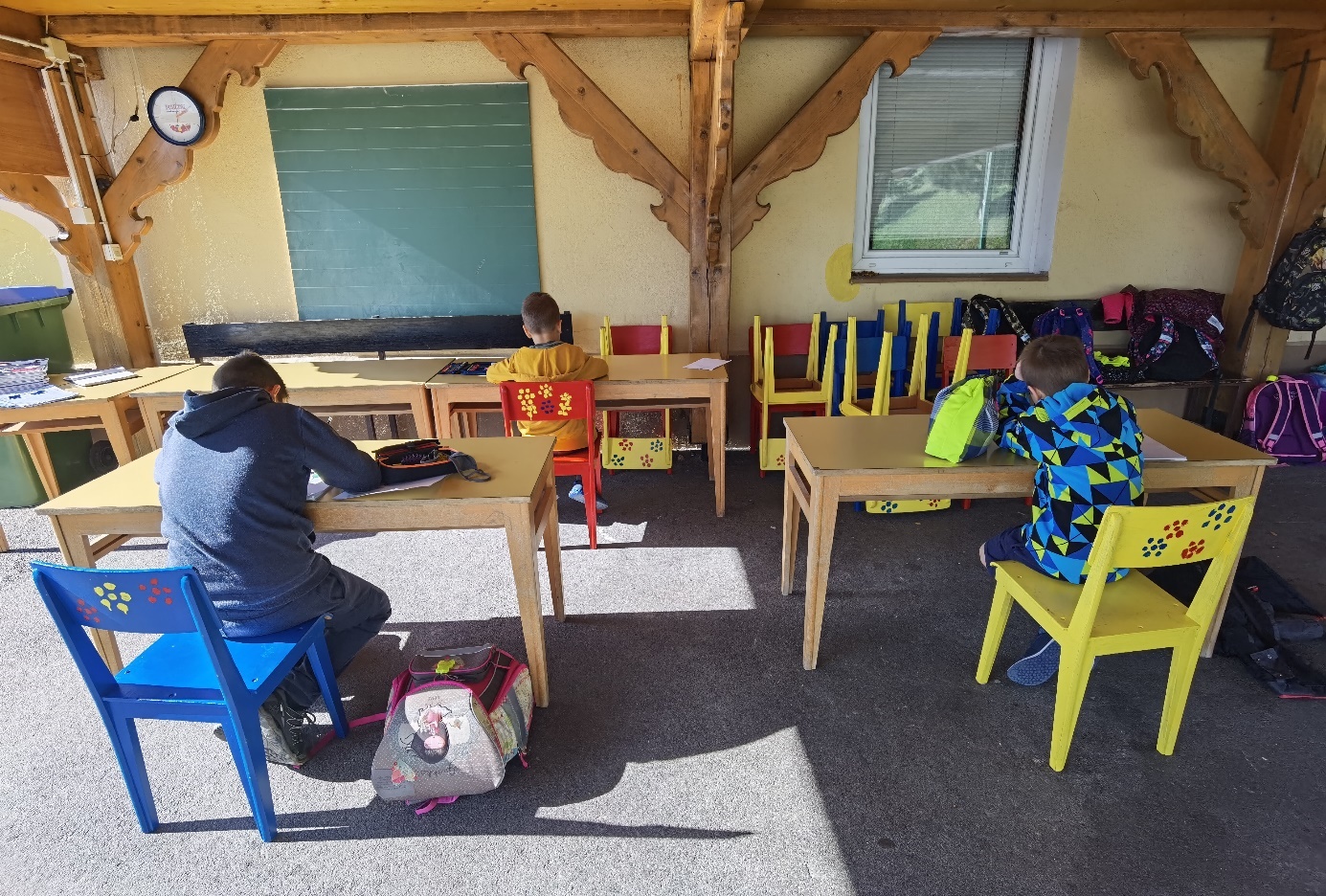 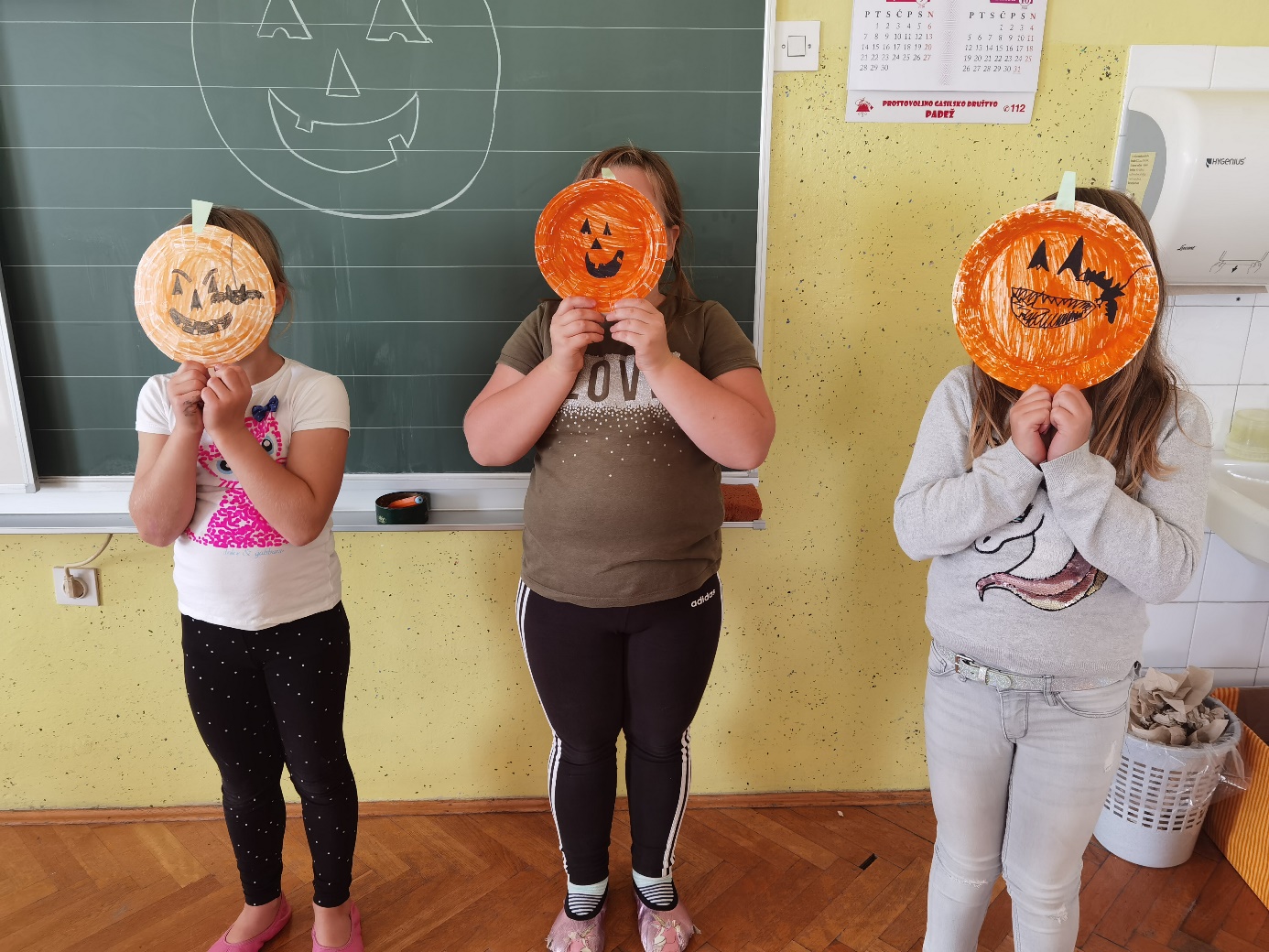 